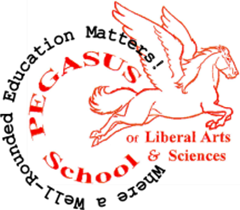  6th & 7th Grade Summer Reading Log 2017 Title & AuthorMinutes: Please Identify the setting, conflict, & theme. Parent Signature: